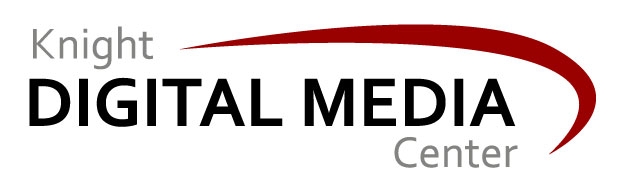 Digital Strategies for Community and Place-Based FoundationsKnight Digital Media CenterUSC Annenberg School for Communication and JournalismIn Partnership with the Geraldine R. Dodge Foundation and the Community Foundation of New JerseyMay 8-9, 2014Thursday, May 88:30 – 9:00 a.m.	Continental Breakfast9:00 – 9:15 a.m.	Welcome and Introductions  Chris Daggett, President and CEO, Geraldine R. Dodge FoundationHans Dekker, President, Community Foundation of New JerseyVikki Porter, Director, Knight Digital Media Center, USC Annenberg School for Communication and Journalism9:15 – 10:45 a.m. 	The Digital Landscape: Personal. Portable. Participatory. Pervasive. Lee Rainie, Director, Internet & American Life Project, Pew Research Center10:45 – 11:00 a.m.	Break11 a.m. – 12:15 p.m.	Mobile for Community EngagementAmy Gahran, KDMC mobile strategist, contributor to CNN.com and Enterpreur.com12:15 – 1:30 p.m. 	Lunch 1:30 – 2:45 p.m. 	Data and Community Problem SolvingAmanda Hickman, Visiting Lecturer, City University of New York2:45 – 3:00 p.m.	Break3:00 – 4:30 p.m.	Breakout sessions: Participants can work with experts on specific ideas and questions at these informal sessions.Amy Gahran (Mobile)Amanda Hickman (Data)Molly de Aguiar, Dodge Foundation (Journalism)Michele McLellan, Knight Circuit Rider (Project Development)4:30 – 5:00 p.m.	Wrap-upVikki Porter, Knight Digital Media CenterFriday, May 98:30 – 9:00 a.m.	Continental Breakfast9:00 a.m. –12:30 p.m.	Leading on Social Platforms: Social Media Strategy for Foundation LeadersBeth Kanter, speaker, author (The Networked Nonprofit)       trainer and blogger 12:30- 1:30 p.m.	Lunch  1:30 – 2:45 p.m.	News & Information: A New Frontier for Foundation LeadershipModerator: Chris Daggett, Geraldine R. Dodge FoundationRebecca Arno, Vice President of Communications, The Denver FoundationSteve Beatty, Editor, The Lens (New Orleans)2:45 – 3:15 p.m.	Closing: Taking It Back. Vikki Porter, Director, Knight Digital Media Center